Monthly	Homeschool	Schedule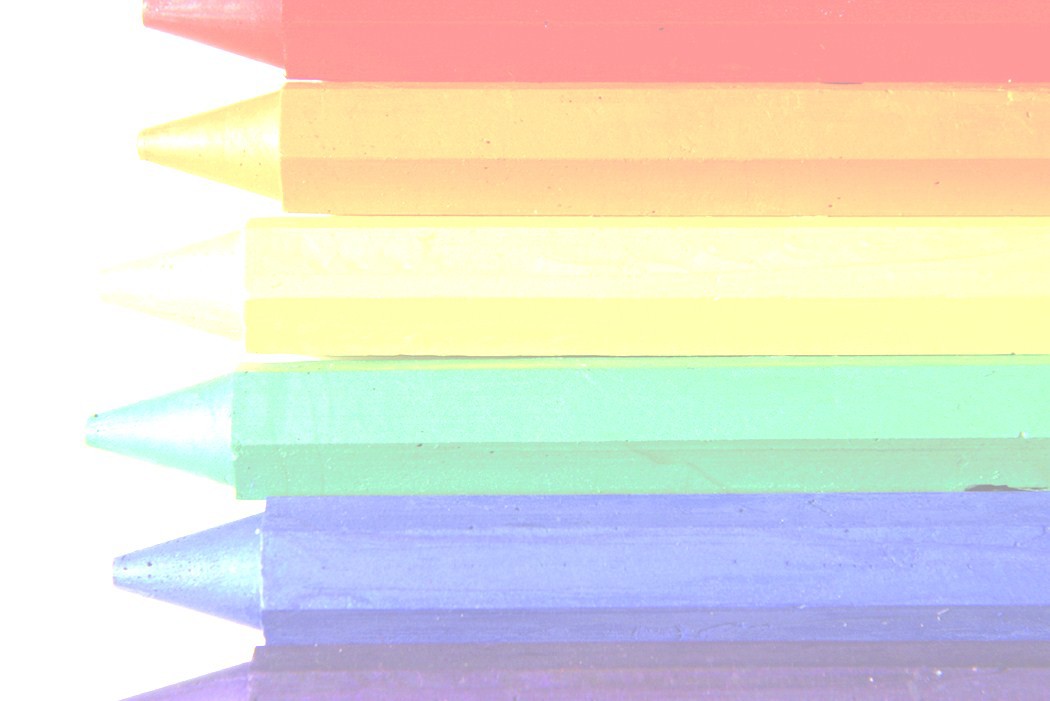 